Publicado en Toledo-Castilla-La Mancha el 27/11/2020 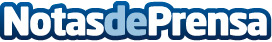 COACM pone sus recursos al servicio de ciudadanos y administración para lograr la reactivación económicaEl Colegio Oficial de Arquitectos de Castilla–La Mancha, desde todas sus demarcaciones, apuesta por la rehabilitación como motor de la recuperación. Para ello se pone al servicio de administración y ciudadanos con el fin de facilitar el acceso a  las ayudas a la rehabilitación de vivienda procedentes tanto de fondos europeos como correspondientes al Plan de la Vivienda que se han publicado recientementeDatos de contacto:Javier Bravo606411053Nota de prensa publicada en: https://www.notasdeprensa.es/coacm-pone-sus-recursos-al-servicio-de Categorias: Nacional Castilla La Mancha Recursos humanos Industria Automotriz Innovación Tecnológica Arquitectura http://www.notasdeprensa.es